                                  Преподаватель Танчик Е. А                                       Задания на           23 .06. 2020.Гр.  15      Задания для дистанционного обучения по дисциплине:«Математика: алгебра и начала математического анализа; геометрия».                           Здравствуйте, уважаемые обучающиеся.Тема нашего урока: обратные функции  (1 урок). Для освоения данной темы  вам необходимо:а) изучить  материал учебника (стр. 133 пример 3);  б)  записать  конспект.       Выполните работу в тетради и пришлите мне на электронную почту.Тема нашего урока: область определения и область значения обратной функции (2 урока). Для освоения данной темы  вам необходимо:1) вспомнить основные понятия:     а) область определения функции — это множество значений аргумента, при которых функция задана, определена. Геометрически — это проекция графика функции на ось х;    б) область значений функции – это множество значений, которые принимает переменная у;     2) записать конспект. На   рис. 1 представлены графики функций f и g взаимно обратных друг к другу.Рис. 1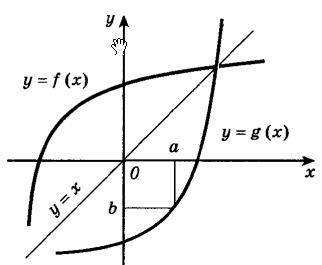  Итак,   если функция g является обратной к функции f, то функция g будет являться обратимой функцией. А функция f будет обратной к функции g. Обычно говорят, что две функции f и g взаимно обратные друг к другу.          Показательная и логарифмическая функции взаимообратны.     Если построить в одной оси координат показательную (рис. 2) и логарифмическую функции (рис. 3) с одинаковыми основаниями, то графики этих функций будут симметричны относительно прямой y = x. Данное утверждение показано на следующем рисунке.                  Рис. 2                                                                       Рис.3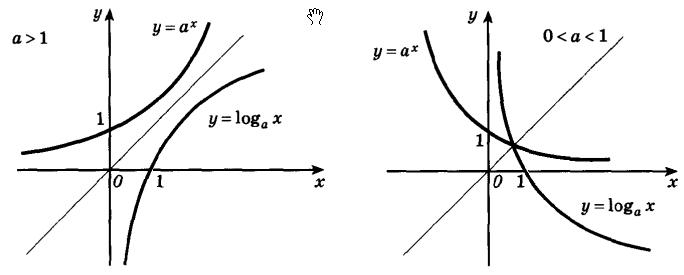        Изложенное выше утверждение будет справедливо, как для возрастающих, так и для убывающих логарифмических и показательных функций. Рассмотрим пример: найти область определения логарифмической функции f(x) = log8(4 - 5*x).Исходя из свойств логарифмической функции, областью определения является все множество положительных вещественных чисел R+. Тогда заданная функция будет определена для таких х, при которых 4 - 5*x>0. Решаем это неравенство и получаем x<0.8.Таким образом, получается, что областью определения функции f(x) = log8(4 - 5*x) будет являться промежуток (-∞;0.8)Тема нашего урока: график обратной функции   (1 урок). Для освоения данной темы  вам необходимо: 1) повторить определение «обратная функция»; 2) начертить  графики обратной функции.      Две функции y=f(x) и x=j(y)  называют взаимообратными, если имею т место тождества       f(g(y))=y  и  g(f(x))=x.  На   рис. 1 представлены графики функций f и g взаимно обратных друг к другу.Рис. 1      Как видно из рисунка,  графики взаимообратных функций в одной и той же системе координат xОy  будут симметричны относительно прямой y=x.То же самое можно сказать о графиках показательной и логарифмической функции (рис. 2 и рис. 3)               Рис. 2                                                                       Рис.3 Но не для всякой функции y=f(x)  можно построить обратную. Например, стандартная    функция   y=sin x  не имеет обратной.     Выполните работу в тетради и пришлите мне на электронную почту.     Рекомендуемая литература:1) Математика : алгебра и начала математического анализа, геометрия : учеб. Для студ. Учреждений сред. проф. Образования / М. И. Башмаков.М. : Издательский центр «Академия». 2016.—256 с.https://obuchalka.org/20180713101909/matematika-algebra-i-nachala-matematicheskogo-analiza-geometriya-bashmakov-m-i-2017.html                                 С уважением, Танчик Е. А.